ҠАРАР                                            	             РЕШЕНИЕО текущей ситуации и профилактике  пожаров в сельском поселении Новобалтачевский  сельсовет  муниципального района Чекмагушевский район Республики БашкортостанЗаслушав и обсудив информацию главы сельского поселения Новобалтачеввский сельсовет муниципального района Чекмагушевский район Республики Башкортостан РЕШИЛ:1. Информацию главы сельского поселения Новобалтачевский сельсовет муниципального района Чекмагушевский район Республики Башкортостан Усмановой Р.Ф. принять к сведению.Глава сельского поселения:                              Р.Ф. Усманова с. Новобалтачево 24 декабря   2020 год № 72БАШ[ОРТОСТАН  РЕСПУБЛИКА]ЫСА[МА{ОШ  РАЙОНЫмуниципаль районЫНЫ@Я@Ы БАЛТАС  АУЫЛ СОВЕТЫАУЫЛ  БИЛ^м^]ЕХАКИМИ^ТЕ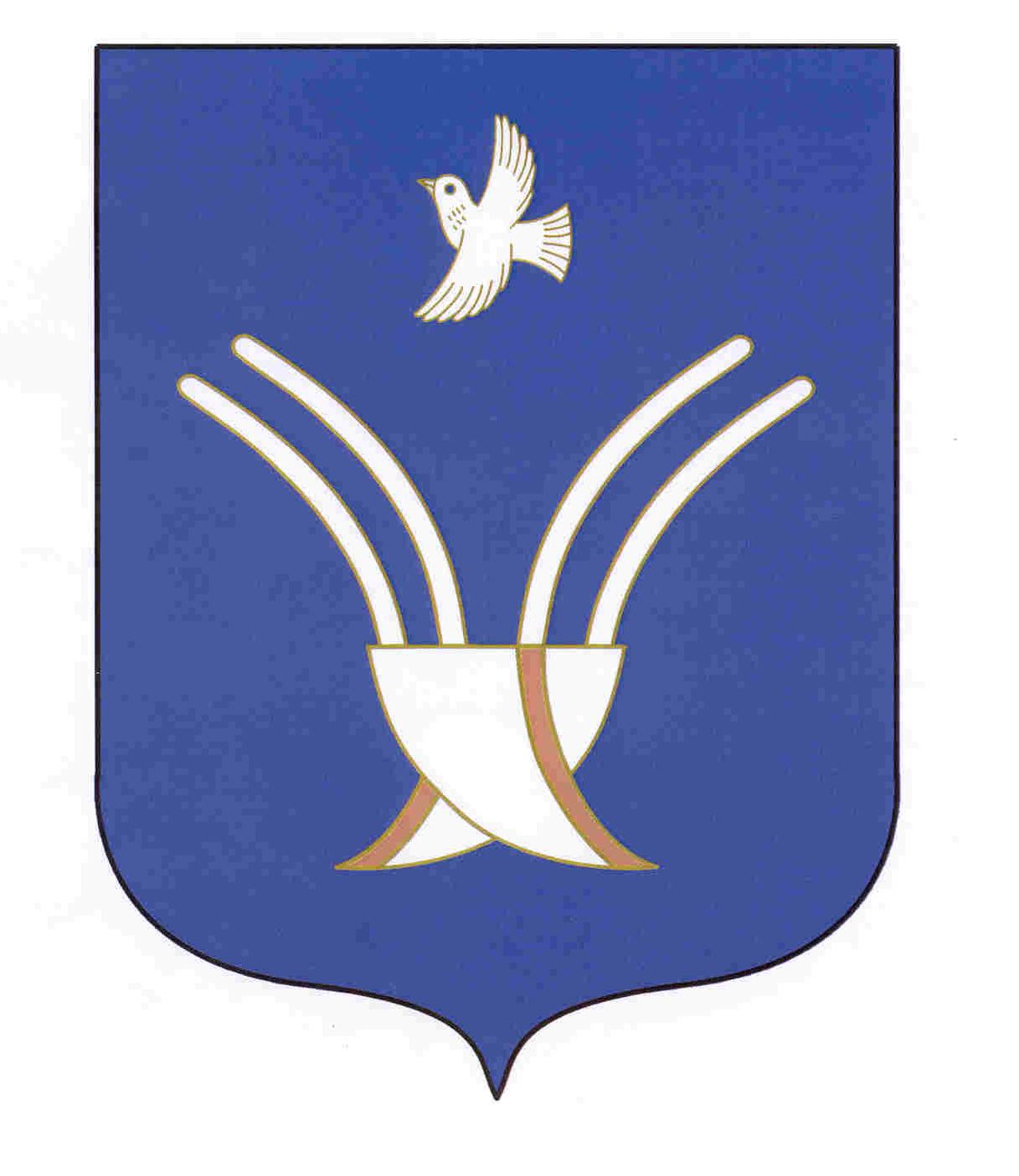 АДМИНИСТРАЦИЯ СЕЛЬСКОГО ПОСЕЛЕНИЯ НОВОБАЛТАЧЕВСКИЙ СЕЛЬСОВЕТ муниципального района Чекмагушевский район Республики Башкортостан